DACIA SPRING: NOVÁ VÝBAVA EXTREME A ÚPLNE NOVÝ ELEKTRICKÝ MOTOR 65Počas autosalónu v Bruseli predstavila Dacia na modeli Spring výbavu Extreme s motorom ELECTRIC 65100 % elektrický Spring: skutočný úspech s viac ako 100 000 objednávkami od jeho uvedenia na trh Objednávky modelu Spring Extreme s motorom ELECTRIC 65 sa na Slovensku práve spustili, s prvými dodávkami už pred letom SPRING, NOVá EXTREME VýBAVAV rámci bruselského autosalónu Dacia predstavila na modeli Spring úplne novú výbavu Extreme, ktorá dodáva modelu outdoorový charakter. Táto výbava sa potom rozšíri na štyri základné modely značky (Spring, Sandero, Duster a Jogger).Spring Extreme prichádza s úplne novou farbou "Slate Blue" a radom exkluzívnych dizajnových prvkov:Exteriér:Copper Brown farba sa používa na dieloch umiestnených na strešných lištách, krytoch bočných zrkadiel, nábojoch kolies, logu Dacia na dverách batožinového priestoru a pod optikou vozidlaPruhovanie s topografickým dizajnom na predných dverách a odkaz na charakteristický šnorchel modelu Duster umiestnený medzi dverami a prednými blatníkmi Topografické vzory na spodnej ochrane dveríInteriér:Topografické vzory na prahoch dveríTopografická potlač na predných gumových rohožiachCopper Brown farba použitá na niektorých častiach panelov predných dverí a okolo vetracích otvorov a navigačného panelaPrešívanie sedadiel vo farbe Copper Brown ‘Dacia Link’ logo v reliéfe predných sedadiel "Extreme" nahradí výbavu Expression, ktorú si doteraz vybralo 8 z 10 majiteľov modelu Spring.SPRING EXTREME,  úplne nový špecializovaný motorS uvedením novej výbavy Spring Extreme, Dacia po prvý krát predstavuje aj úplne nový motor ELECTRIC 65 (65 k/48 kW). Nový motor, ktorý je k dispozícii len vo výbave Spring Extreme, je spojený s novou unikátnou prevodovkou, ktorá znásobuje krútiaci moment prenášaný na kolesá a zároveň poskytuje väčšiu akceleráciu a rekuperáciu v širokom rozsahu. Vďaka úplne novému motoru ELECTRIC 65, má Spring Extreme dojazd 220 km v zmiešanom cykle WLTP a 305 km v mestskom cykle WLTP.Motor ELECTRIC 45 (45 k/33 kW) sa bude naďalej používať vo výbave Essential.SPRING, naozajstný úspechS uvedením na trh na jar 2021, Spring sprístupnil elektrickú mobilitu širokej verejnosti. Jednoduché, zábavné, efektívne: Spring je ideálnym spoločníkom na každodenné cestovanie. Od jeho spustenia bolo zadaných viac ako 100 000 objednávok.Zaujímavoťou je že tri štvrtiny všetkých predajov sa uskutočnili prostredníctvom individuálnych zákazníkov.Spring si získal zákazníkov vďaka ideálnemu výberu funkcií a stanovenej cene. Údaje zhromaždené z pripojených služieb vozidla poskytli cenné informácie o tom, ako skutočne spĺňa potreby zákazníkov: Denné dochádzanie do práce je v priemere 31 km pri rýchlosti 26 km/h V 75 % prípadov sa vozidlá Spring nabíjajú doma v priemere 3,5 hodiny.Okrem toho je Spring dokonale prispôsobený špecifikáciám carsharing-u, ako aj očakávaniam profesionálnych zákazníkov. Vo viacerých krajinách je od jesene 2022 Spring k dispozícii dokonca ako ľahké nákladné vozidlo - Spring Cargo - pre profesionálov, obchodníkov, doručovateľov a podobne. Zabezpečuje neobmedzený prístup do centra mesta, či už ide o doručovanie na poslednú míľu, alebo len o prepravu objemných predmetov, Spring Cargo v sebe spája úsporu energie a financií, jazdný komfort a bezemisnú mobilitu.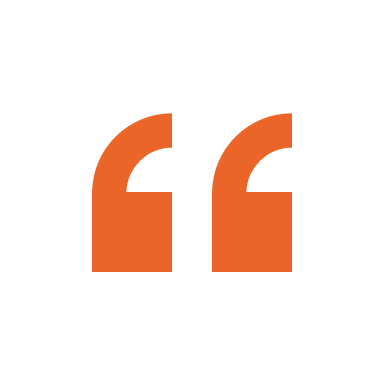 Za necelé dva roky sa vďaka zákazníkom stal Spring jedným z lídrov na trhu s elektrickými vozidlami, pričom od jeho uvedenia na trh bolo zadaných viac ako 100 000 objednávok. Očakáva sa, že v roku 2022 bude Spring na európskom rebríčku najpredávanejších elektrických vozidiel súkromným zákazníkom. V súčasnosti ide o najpredávanejšie elektrické vozidlo vo Francúzsku. 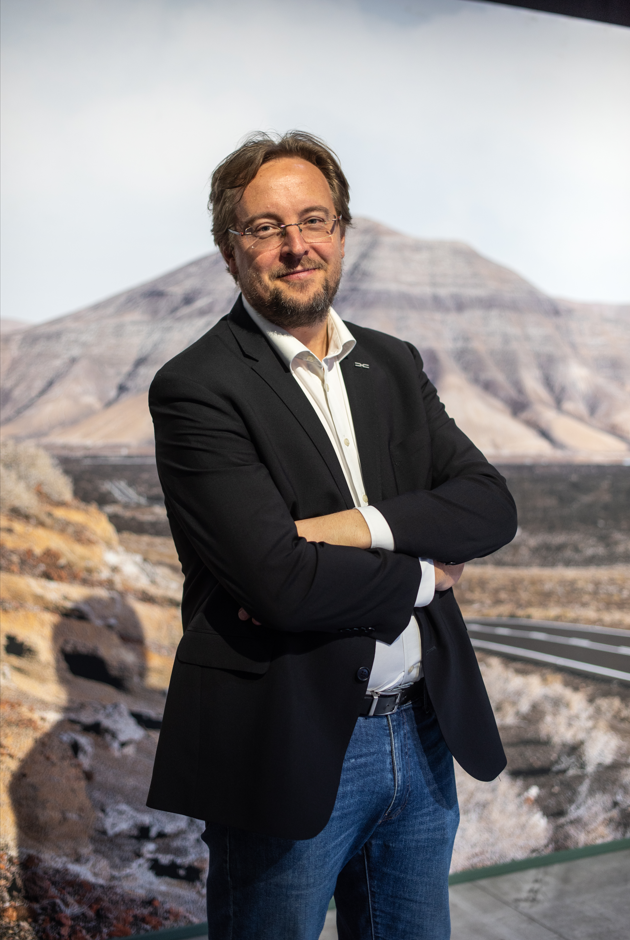 Vozidlo Spring  bolo v mnohých prípadoch pôvodne zakúpené ako druhé auto v domácnosti. Dnes je model Spring hlavným dopravným prostriedkom počas týždňa v 90 % domácnostiach s viacerými vozidlami.Odvážny a vizionársky model Spring je dokonale prispôsobený potrebám mobility svojich zákazníkov.Xavier Martinet, SVP Marketing, Sales & Operations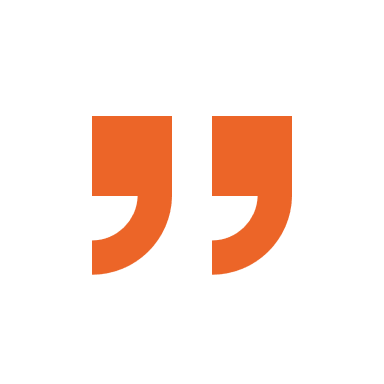 Objednávky vo francúzsku začínajú 17. januára Spring Extreme s motorom ELECTRIC 65 je možné objednať na Slovensku za 21 500 € (bez doplnkovej výbavy).Objedávky sa spustili 16. januára s prvými dodaniami pred letom. O značke DaciaZnačka vznikla v roku 1968 a od roku 2004 pôsobí na európskom trhu a v oblasti Stredomoria. Dacia vždy ponúkala autá s najlepším pomerom ceny a kvality a to neustálym predefinovaním toho podstatného. Dacia zásadne mení pravidlá hry. Ponúka jednoduché, viacúčelové a spoľahlivé autá v súlade so životným štýlom svojich zákazníkov: Logan, úplne nové vozidlo za cenu jazdeného; Sandero, najpredávanejšie vozidlo európskym súkromným zákazníkom; Duster, najdostupnejšie SUV na trhu a Spring, šampión v dostupnej elektromobilite v Európe. Dacia je značka patriaca pod Skupinu Renault, ktorá pôsobí v 44 krajinách. Od roku 2004 predala viac ako 7 miliónov vozidiel.Dacia na Linkedin: https://www.linkedin.com/company/dacia/atTLAČOVÁ SPRÁVA[17/01/2023]